Сумська міська радаVІIІ СКЛИКАННЯ XVIII СЕСІЯРІШЕННЯ від 16 лютого 2022 року № 2811-МР м. Суми Розглянувши звернення громадянина, надані документи, відповідно до статей 12, частини восьмої статті 186 Земельного кодексу України, частини четвертої статті 50 Закону України «Про землеустрій», частини третьої статті 24 Закону України «Про регулювання містобудівної діяльності», частини четвертої статті 15 Закону України «Про доступ до публічної інформації», ураховуючи протокол засідання постійної комісії з питань архітектури, містобудування, регулювання земельних відносин, природокористування та екології Сумської міської ради від 30.11.2021 № 41, керуючись пунктом 34 частини першої статті 26 Закону України «Про місцеве самоврядування в Україні», Сумська міська радаВИРІШИЛА:Відмовити Макарюку Олексію Васильовичу у затвердженні проекту землеустрою щодо відведення земельної ділянки у власність за адресою: за межами м. Суми, на території Сумської міської територіальної громади, кадастровий номер 5910136300:13:003:0204, площею 0,0974 га, для індивідуального садівництва та наданні її у власність у зв’язку з невідповідністю місця розташування земельної ділянки вимогам містобудівної документації та нормативно-правових актів:згідно частини третьої статті 24 Закону України «Про регулювання містобудівної діяльності», передача (надання) земельних ділянок із земель державної або комунальної власності у власність чи користування фізичним та юридичним особам для містобудівних потреб допускається виключно за умови, що відповідні земельні ділянки розташовані в межах території, щодо якої затверджено принаймні один із таких видів містобудівної документації (комплексний план просторового розвитку; генеральний план населеного пункту, складовою якого є план зонування території; план зонування території як окремий вид містобудівної документації; детальний план зонування території); згідно з Детальним планом території земельної ділянки орієнтовною площею 150,0 га, що обмежена продовженням вулиці Лебединської за межами міста Суми, затвердженим розпорядженням голови Сумської обласної державної адміністрації від 26.07.2018 № 457-ОД «Про затвердження детального плану території земельної ділянки», земельна ділянка знаходиться на території сільськогосподарського призначення, яка потрапляє в межі санітарно - захисної зони від виробничих підприємств, де розміщення ділянок для індивідуального садівництва не передбачено;частині четвертій статті 50 Закону України «Про землеустрій», у зв’язку з відсутністю у складі проекту землеустрою щодо відведення земельної ділянки у власність витягу із містобудівної документації із зазначенням функціональної зони території, в межах якої розташована земельна ділянка, та обмежень у використанні території для містобудівних потреб.Сумський міський голова					Олександр ЛИСЕНКОВиконавець: Клименко Ю.М.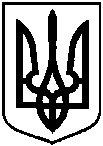 Про відмову Макарюку Олексію Васильовичу у затвердженні проекту землеустрою щодо відведення земельної ділянки у власність за   адресою :  за  межами   м. Суми, на території Сумської міської територіальної громади, площею 0,0974 га